                                             ПРОЕКТ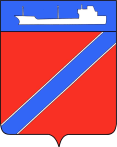 Совет Туапсинского городского поселения Туапсинского районаР Е Ш Е Н И Еот ________________                                                                        № ______город ТуапсеО внесении изменений в решение Совета Туапсинского городского поселения Туапсинского района от 24 октября 2017 года № 2.18 «Об утверждении Прогнозного плана (программы) приватизации муниципального имущества Туапсинского городского поселения на 2019-2021 год»В соответствии с Федеральным законом от 06 октября 2003 года  № 131-ФЗ «Об общих принципах организации местного самоуправления в Российской Федерации», Федеральным    законом  от  21  декабря  2001  года  № 178-ФЗ  «О приватизации государственного и муниципального имущества», решением Совета Туапсинского городского поселения от 03 сентября 2014 года № 28.4 «Об утверждении положения о порядке управления и распоряжения объектами муниципальной собственности Туапсинского городского поселения Туапсинского района», Совет Туапсинского городского поселения Туапсинского района РЕШИЛ:Внести в решение Совета Туапсинского городского поселения Туапсинского района от 24 октября 2017 года № 2.18 «Об утверждении Прогнозного плана (программы) приватизации муниципального имущества Туапсинского городского поселения на 2018-2021 год» следующие изменения:- дополнить раздел II приложения к решению Совета Туапсинского городского поселения Туапсинского района от 24 октября 2017 года № 2.18 «Об утверждении Прогнозного плана (программы) приватизации муниципального имущества Туапсинского городского поселения на 2019-2021 год» подпунктом 1.4., согласно приложению к настоящему решению;- подпункт 3.3. пункта 3 раздела II приложения к решению исключить;- в строке «Планируемая сумма поступлений от продажи муниципального недвижимого имущества в 2019 году» цифры «4350» заменить цифрами «5750»;- в строке «Планируемая сумма поступлений от продажи муниципального недвижимого имущества в 2021 году» цифры «2970» заменить цифрами «2700».2. Настоящее решение вступает в силу со дня его принятия.Председатель СоветаТуапсинского городского поселения	                                В.В. СтародубцевГлаваТуапсинского городского поселения	                                        В.К. ЗверевПриложение  к решению Совета Туапсинского городского поселения Туапсинского района от  ________________    № ________ИЗМЕНЕНИЯв Прогнозный план (программу) приватизации муниципального имущества Туапсинского городского поселения на 2019-2021 гг.Раздел II. Муниципальное имущество Туапсинского городского поселения, приватизация которого планируется в 2019-2021 гг.Начальник отдела имущественных и земельных отношений                                                                                            М.А Винтер№ п/пМестонахождение, площадь (кв.м.), литер по плану, номера помещений Тип объектаАдрес в городе ТуапсеСпособ приватизацииИнформация об обременениях (договорах аренды)Срок приватизации, кварталПрогноз доходов, тыс. руб.1.4.Мастерская, назначение: нежилое, площадью 169,61 кв.м., литер Б, адрес: Российская Федерация, Краснодарский кр., г.Туапсе, ул. Войкова, д.24, кадастровый номер 23:51:0101005:1910Земельный участок, кадастровый номер 23:51:0101005:3134, площадь общая 447 кв.м., категория земель – земли населенных пунктов, вид разрешенного использования – для размещения объекта социально -бытового назначения, адрес: Краснодарский край, р-н Туапсинский, г. Туапсе, ул. Войкова, 24аИмущественный комплексул.Войкова, д.24аОткрытый аукционПродажа посредством публичного предложения-III-IV1 400,0